Objective A young and enthusiastic IT Engineer aspiring towards challenging assignments, capable of identifying and meeting needs through continuous challenges.Technical SkillsWorked with switches and troubleshooting network issues.Deployed the Microsoft security updates to workstations.Experience in Monitoring the system performance, Disk space and event logs.Microsoft Outlook and Mail configuration (2003, 2007, 2010,2016) for different platforms.Installation and configuration of different desktops, laptops.Installation and configuration of various servers (HP, Dell and IBM) and configuration ofPrinters.Expertise in installation of equipment’s, wiring, machines and software programs.Operating Platform:Windows XP,Windows 7,8 &10, Windows2003,Windows2008& 2012.Excellent customer service skills.Knowledge in Hardware Testing Tools: Multi meter, cable tester, Card tester.Application used: Software Photoshop, Adobe reader, WinRAR, DVD Convertor, Nero.Office Package: Microsoft Word, Excel, Access, PowerPoint, Microsoft Outlook Express.Handling Windows 2003&2008 Servers and windows clients(Windows XP, Vista,7,8,10).Installation configuration of DNS, DHCP, FTP, etc.…Installation and Maintenance of ActiveDirectory.Education Details[2005]SECONDARY SCHOOL CERTIFICATE,Education Board - SSLC, Kerala, Result - First class with 75%.[2006 – 2007]HIGHER SECONDARY CERTIFICATE,Education Board - HSC, Kerala.Result - First class with 60%.[2008 -2011]BCA (Bachelor of Computer Application)Sikkim EilmUniversity CertificationsMicrosoft Certified Professional (MCP) ID-7703479.Microsoft Certified System Administrator (MCSA).Microsoft Certified System Engineer (MCSE).Microsoft Certified Technology Specialist (MCTS).Cisco Certified Network Associate (CCNA) CSCO11907287Diploma in Hardware and Networking.Experience SummaryTotal Industry Experience : 7YearsOrganization: GFB(Gulf Future Business S.P.C), BahrainDesignation:  IT Software SpecialistPeriod        :  From 10-11-2015 to PresentRole          :  Office365 Implementation and SupportActivitiesImplementation and Configuration of Office365.Telephone and On Support to client place.Troubleshoot and service related to Office 365.Office Administration.Customization in SharePoint.Supporting User Hardware and Software Problems.Organization:    Frontier Business Systems Pvt LtdDesignation:System Engineer.Client      :   MPS Ltd (Macmillan Publishing Solution Company), Bangalore.Period      :    From 3-9-2012 to 1-8-2015.ActivitiesInstallation and configuration of Active Directory in 2000, 2003 and 2008 servers. User creations, permissions and profile management.Managing video conference, projectors and printers.VLAN management and configuration of switches like Cisco, HP, DLink and Netgear.Remote System Management through Damware, VNC, RDC, VM and Citrix.Antivirus installation and Deployment. (Symantec, Nortonand MacAfee).Basic knowledge of Citrix and VM.Firewall management.Knowledge in monitoring tools (Pandora and Nagios)Installation of SQL servers.Backup and Restore.Email Configurations.PC and Laptop Repairing and Troubleshooting.Resolving Users login issues related to domain.Finding the root cause of the problem related to hardware and software and resolving in committed timeCreating users and adding them to appropriate groups in domainMonthly update of all IT Assets and sending reports to Head Branch.Organization: PC Assist Technologies.Designation:Desktop Engineer.Duration   : From 12-6-2011 to 18-8-2012.Role         : System Maintenance, Support and Testing.ActivitiesResponsible for providing 1st level / 2nd level support to end-users in troubleshooting and resolving PC/Server problems.Perform installation, configuration, migration, upgrading and maintenance of desktop PC/Server, software and related peripherals.Take responsibilities of maintained user security account for window 2003 including Desktop configuration, network connectivity, network access issues and printer connectivity.Load new or update software and systems on existing equipment.Responsible for managing LAN/WAN installation and arrangement for Network PCs performing connectivity, system setup, daily backup, network virus inoculation, hardware and software trouble shooting Etc.Done installation and configuration of windows NT/2000/XP/professional and applications.Responsible for troubleshooting, installation, configuration and repairing computer systems.Responsible for performing hardware and software performance regularly.Done other duties as assigned.Personal Profile   Date of Birth	  :  27-1-1989Marital Status	:	Single.Languages known	:	English,Malayalam, Hindi, Tamil,Kannada.Hobbies	:	Playing cricket, football and shuttle, Jogging, Listening music.Rejy E-mail: rejy.384981@2freemail.com 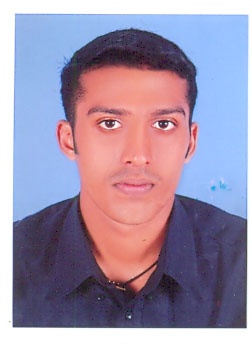 I hereby declare that the information provided above is true to the best of my knowledge.I hereby declare that the information provided above is true to the best of my knowledge.